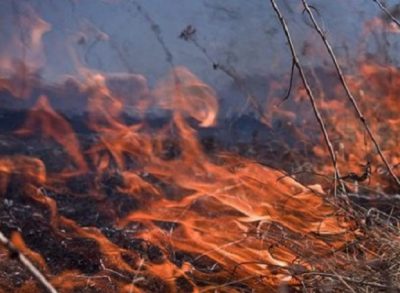 Внимание! Наступает весенне-летний период, который каждый человек в любом возрасте ждет с большой радостью и надеждой. Предстоящий отпуск, отдых на природе в выходные и праздничные дни, работа на своих приусадебных участках – все это позволит отвлечься от долгой зимы. К сожалению, некоторые забывают, что с повышением температуры воздуха резко возрастает вероятность возникновения пожара.Беспечное, неосторожное обращение с огнем при сжигании сухой растительности, мусора на территории домовладений зачастую оборачивается бедой – практически 50% пожаров в данный период возникает именно по этой причине! Каждый год весной горят хозяйственные постройки и жилые дома.Администрация Кривоносовского сельского поселения с наступлением весенне-летнего пожароопасного периода обращается к гражданам с просьбой быть предельно осторожными и внимательными!Чтобы не случилось беды, необходимо знать и соблюдать элементарные правила пожарной безопасности:– своевременно очищайте территорию участка и прилегающую к нему территорию от горючих отходов, мусора, опавших листьев, травы. Помните! Там, где отсутствует горючая среда, огня не будет!– установите у каждого строения емкость с водой, огнетушитель. Строения должны иметь приставные лестницы, достигающие крыши, а на кровле –лестницу, доходящую до конька крыши;– устройте противопожарные полосы для предотвращения переброски огня при пожарах на здания и сооружения;– оградите свое имущество от пожара очищенной от травы полосой земли;–- запрещается разведение костров, проведение пожароопасных работ, топка печей, работающих на твердом топливе в весенне-летний период в условиях устойчивой сухой, жаркой и ветреной погоды, на открытых и придомовых территориях, вдоль железных и автомобильных дорог, лесополос;– не оставляйте без присмотра во дворах баллоны с газом, а также емкости с легковоспламеняющимися или горючими жидкостями;– не оставляйте брошенными на улице бутылки, битые стекла, которые, превращаясь на солнце в линзу, концентрируют солнечные лучи до спонтанного возгорания находящейся под ней травы;– содержите в исправном состоянии электрические сети и электробытовые, газовые приборы, печи и соблюдайте меры предосторожности при их эксплуатации;– не оставляйте без присмотра включенные в сеть электробытовые приборы, включенные газовые плиты, топящиеся печи и не поручайте наблюдение за ними малолетним детям. Строго пресекайте игры детей с огнем.Если пожар не удалось предотвратить:– немедленно позвоните в пожарную охрану по телефонам вызова экстренных служб и по сотовой связи: пожарная (МЧС) 101 (01), полиция 102 (02), скорая помощь 103 (03), газовая служба, 104 (04).Вызов должен содержать четкую информацию о месте пожара, его причине и вероятной угрозе для людей. Назовите свое имя, номер телефона для получения дальнейших уточнений;– необходимо быстро реагировать на пожар, используя все доступные способы для тушения огня средства (песок, вода, покрывала, одежда, огнетушители и т.д.);– закройте двери и окна, так как потоки воздуха питают огонь. Отключите газ, электричество;– если потушить пламя невозможно, после спасения людей следует убрать баллоны с газом, автомобили, все легковоспламеняющиеся материалы;– открывая горящие помещения, надо быть максимально внимательным, так как новое поступление кислорода может усилить пламя;– если есть дым, двигайтесь, пригнувшись, закрывая лицо, при необходимости закройте голову влажным полотенцем, обильно смочив водой одежду;– если на человеке загорелась одежда, не позволяйте ему бежать. Повалите его на землю, закутайте в покрывало и обильно полейте. Ни в коем случае не раздевайте обожженного, если одежда уже прогорела, накройте пострадавшие части тела чистой тканью и вызовите скорую помощь.Ответственность за обеспечение пожарной безопасности на территории домовладений возлагается на их владельцев!Администрация Кривоносовского сельского поселения